Протоколобщего собрания собственников помещений многоквартирного дома №144а по пр. Ленинаг. Кемерово в форме очно-заочного голосования.г. Кемерово	«25» 	АПРЕЛЯ  2018 года.Общее собрание в форме очно - заочного голосования проводилось с « 01 » марта 2018 по « 20 » апреля 2018 года.Общая площадь помещений в МКД 2699,70 кв.м., общее количество голосов 100 %.Всего приняло участие в общем собрании и проголосовало 113 собственников помещений, владеющих 2460,81 кв.м, и обладающих 91,15 % голосов от общего числа голосов.Не проголосовало собственников помещений, владеющих 238,89 кв.м, и обладающих 8,85 % голосов от общего числа голосов.Кворум имеется.Повестка дня:Вопрос 1: Выбор председателя, секретаря общего собрания собственников помещений многоквартирного дома и наделение их правом подсчета голосов и подписания протокола общего собрания.Председатель собрания - Конюхова Татьяна Петровна кв. №10 Секретарь собрания - Петухова Ольга Владимировна кв. №2Вопрос 2: Утверждение перечня услуг и (или) работ по капитальному ремонту общего имущества многоквартирного дома в соответствии с предложением регионального оператора, а также предельно допустимой стоимости услуг и (или) работ по капитальному ремонту в размере:ремонт крыши - 2 388 690,00 рублей;разработка проектной документации - 140 782,80 рублей, в том числе проверка достоверности сметной стоимости - И 800,00 рублейосуществление строительного контроля - 51 117,97 рублейВопрос 3: Предоставить право региональному оператору определять изменение цены договора на выполнение работ и (или) услуг по капитальному ремонту общего имущества в многоквартирном доме в соответствии с п.222 порядка осуществления региональным оператором закупок, утвержденного постановлением Правительства Российской Федерации от 01.07.2016 г. №615 (Цена договора об оказании услуг может быть увеличена по соглашению сторон в ходе его исполнения, но не более чем на 15 процентов в связи с пропорциональным увеличением объема выполнения работ, услуг. Цена договора об оказании услуг может быть снижена по соглашению сторон при уменьшении предусмотренных договором об оказании услуг объемов работ (услуг).Вопрос 4: Выбрать лицо, уполномоченное собственниками помещений многоквартирного дома участвовать в приемке выполненных работ по капитальному ремонту, в том числе подписывать соответствующие акты - Конюхова Татьяна Петровна кв. №10.Вопрос 5: Определить местом хранения протокола общего собрания собственников помещений многоквартирного дома - ГЖИ Кемеровской области.Вопрос 6: Разместить информацию о результатах общего собрания собственников помещений в месте, доступном для всех собственников - на 1-ом этаже каждого подъезда многоквартирного дома.Собрание по вопросам повестки дня постановило:Вопрос 1: Выбор председателя, секретаря общего собрания собственников помещений многоквартирного дома и наделение их правом подсчета голосов и подписания протокола.Решили выбрать Председателем собрания - Конюхову Татьяну Петровну кв. №10 и секретарем собрания - Петухову Ольгу Владимировну кв. №2 и наделить их правом подсчета голосов и подписания протокола общего собрания.Проголосовали:«За»- собственники, обладающие 100 % голосов;«Против»- собственники, обладающие 0 % голосов;«Воздержались»- собственники, обладающие 0 % голосов Решение принято.Вопрос 2: Утверждение перечня услуг и (или) работ по капитальному ремонту общего имущества многоквартирного дома в соответствии с предложением регионального оператора, а также предельно допустимой стоимости услуг и (или) работ по капитальному ремонту в размере:ремонт крыши - 2 388 690,00 рублей;разработка проектной документации - 140 782,80 рублей, в том числе проверка достоверности сметной стоимости - 11 800,00 рублейосуществление строительного контроля - 51 117,97 рублейПроголосовали:«За»- собственники, обладающие 100,00 % голосов;«Против»- собственники, обладающие 0 % голосов;«Воздержались»- собственники, обладающие 0 % голосов Решение принято.Вопрос 3: Предоставить право региональному оператору определять изменение цены договора на выполнение работ и (или) услуг по капитальному ремонту общего имущества в многоквартирном доме в соответствии с п.222 порядка осуществления региональным оператором закупок, утвержденного постановлением Правительства Российской Федерации от 01.07.2016 г. №615 (Цена договора об оказании услуг может быть увеличена по соглашению сторон в ходе его исполнения, но не более чем на 15 процентов в связи с пропорциональным увеличением объема выполнения работ, услуг. Цена договора об оказании услуг может быть снижена по соглашению сторон при уменьшении предусмотренных договором об оказании услуг объемов работ (услуг).Проголосовали:«За»- собственники, обладающие 100,00 % голосов;«Против»- собственники, обладающие 0 % голосов;«Воздержались»- собственники, обладающие 0 % голосов Решение принято.Вопрос 4: Выбрать лицо, уполномоченное собственниками помещений многоквартирного дома участвовать в приемке выполненных работ по капитальному ремонту, в том числе подписывать соответствующие акты - Конюхова Татьяна Петровна кв. №10.Проголосовали:«За»- собственники, обладающие 100,00 % голосов;«Против»- собственники, обладающие 0 % голосов;«Воздержались»- собственники, обладающие 0 % голосов Решение принято.Вопрос 5: Определить местом хранения протокола общего собрания собственников помещений многоквартирного дома - ГЖИ Кемеровской области.Проголосовали:«За»- собственники, обладающие 100,00 % голосов;«Против»- собственники, обладающие 0 % голосов;«Воздержались»- собственники, обладающие 0 % голосов Решение принято.Вопрос 6: Разместить информацию о результатах общего собрания собственников помещений в месте, доступном для всех собственников - на 1- ом этаже каждого подъезда многоквартирного дома.Проголосовали:«За»-собственники, обладающие 100 % голосов;«Против»- собственники, обладающие 0 % голосов;«Воздержались»- собственники, обладающие 0 % голосов Решение принято.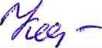 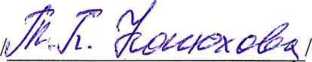 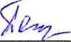 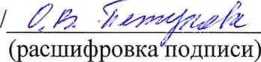 